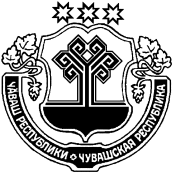 О порядке организации и проведения публичных слушаний в Шимкусском сельском поселении Янтиковского района Чувашской РеспубликиВ соответствии с Федеральным законом от 6 октября 2003 года № 131-ФЗ "Об общих принципах организации местного самоуправления в Российской Федерации", Уставом Шимкусского сельского поселения Янтиковского района Чувашской Республики, принятым решением Собрания депутатов Шимкусского сельского поселения Янтиковского района Чувашской Республики от 15 апреля  . № 2/2, Собрание депутатов Шимкусского сельского поселения Янтиковского района Чувашской Республики решило:Утвердить Положение «О порядке организации и проведения публичных слушаний в Шимкусском сельском поселении Янтиковского района Чувашской Республики» (прилагается).Признать утратившим силу решение Собрания депутатов Шимкусского сельского поселения от  15.12.2017 № 28/5 «Об утверждении Положения о порядке организации и проведения публичных слушаний в Шимкусском сельском поселении Янтиковского района Чувашской Республики».3. Настоящее решение вступает в силу со дня его официального опубликования.4. Контроль за исполнением настоящего решения возложить на постоянную комиссию Собрания депутатов Шимкусского сельского поселения Янтиковского района Чувашской Республики по законности и правопорядку, по социальным вопросам (включая благоустройство).
Глава Шимкусского сельского 	поселения Янтиковского района                                                    П.И. ЗахаровПредседатель Собрания депутатов Шимкусского сельского поселения Янтиковского района                                                                   Т.В.ГеоргиеваПриложениек решению Собрания депутатовШимкусского сельского поселенияот 21.12.2018 № 43/2Положение «О порядке организации и проведения публичных слушаний в Шимкусском сельском поселении Янтиковского района Чувашской Республики»
I. Общие положения
            1.1. Положение «О порядке организации и проведения публичных слушаний в Шимкусском сельском поселении Янтиковского района Чувашской Республики» (далее - Положение) устанавливает в соответствии с Конституцией Российской Федерации, Федеральным законом от 6 октября 2003 года № 131-ФЗ «Об общих принципах организации местного самоуправления в Российской Федерации» и Уставом Шимкусского сельского поселения Янтиковского района Чувашской Республики порядок организации и проведения публичных слушаний с целью выявления и учета мнения населения по разрабатываемым или принимаемым муниципальным правовым актам.            1.2. Под публичными слушаниями в настоящем Положении понимается обсуждение проектов муниципальных правовых актов администрации Шимкусского сельского поселения Янтиковского района Чувашской Республики (далее – Администрация) по вопросам местного значения с участием жителей Шимкусского сельского поселения.Результаты публичных слушаний носят для Администрации рекомендательный характер.1.3. Публичные слушания проводятся по инициативе населения, Собрания депутатов Шимкусского сельского поселения Янтиковского района Чувашской Республики или председателя Собрания депутатов Шимкусского сельского поселения Янтиковского района Чувашской Республики.1.4. Публичные слушания проводятся в целях:- обеспечения гласности и соблюдения интересов населения Шимкусского сельского поселения при подготовке и принятии муниципальных Администрации по вопросам местного значения;- информирования населения о предполагаемых решениях Администрации;- выявления общественного мнения по проектам муниципальных правовых актов, выносимых на публичные слушания;- подготовки предложений и рекомендаций для принятия решений Администрации по проектам муниципальных правовых актов, выносимым на публичные слушания;- осуществления взаимодействия Администрации с населением.1.5. На публичные слушания в обязательном порядке, (за исключением случаев, установленных законодательством Российской Федерации) должны выноситься следующие муниципальные правовые акты Администрации:1.5.1. проект Устава администрации Шимкусского сельского поселения Янтиковского района Чувашской Республики (далее - Устав Администрации), а также проект муниципального нормативного правового акта о внесении изменений и дополнений в данный Устав, кроме случаев, когда в Устав Админитстрации вносятся изменения в форме точного воспроизведения положений Конституции Российской Федерации, федеральных законов, Конституции или законов Чувашской Республики в целях приведения Устава в соответствие с этими нормативными правовыми актами;1.5.2. вопросы о преобразовании Администрации;1.5.3. проект местного бюджета и отчет о его исполнении;1.5.4. проекты Генерального плана Администрации, проекты правил землепользования и застройки Администрации, проекты планировки территории, проекты межевания территории, проекты правил благоустройства территории Администрации, проекты, предусматривающие внесение изменений в один из указанных утвержденных документов, проекты решений о предоставлении разрешения на условно разрешенный вид использования земельного участка или объекта капитального строительства, проекты решений о предоставлении разрешения на отклонение от предельных параметров разрешенного строительства, реконструкции объектов капитального строительства.1.6. Публичные слушания проводятся в форме слушаний по проектам муниципальных правовых актов в Администрации.1.7. Участие в публичных слушаниях является свободным и добровольным.1.8. В публичных слушаниях вправе участвовать представители общественности, жители Шимкусского сельского поселения, обладающие избирательным правом, представители политических партий и иных общественных объединений, а также организаций, осуществляющих свою деятельность на территории Шимкусского сельского поселения, по вопросам, затрагивающим их интересы.1.9. Публичные слушания открыты для представителей средств массовой информации.II. Порядок назначения публичных слушаний
            2.1. Публичные слушания назначаются постановлением главы Шимкусского сельского поселения Янтиковского района Чувашской Республики.2.2. Для проведения публичных слушаний по инициативе населения формируется инициативная группа граждан численностью не менее 20 человек. Формирование инициативной группы осуществляется на собрании инициативной группы и оформляется протоколом. На указанном собрании инициативная группа принимает решения:- о теме публичных слушаний, проведение которых инициируется (проект муниципального правового акта, выносимый на публичные слушания);- о назначении уполномоченного инициативной группой лица для обоснования необходимости проведения публичных слушаний;- о кандидатурах для включения в состав организационного комитета по проведению публичных слушаний (далее - Оргкомитет).Инициативная группа подает заявление в Собрание депутатов Шимкусского сельского поселения Янтиковского района Чувашской Республики. К заявлению инициативной группы о проведении публичных слушаний должны быть приложены:- протокол собрания инициативной группы;- список инициативной группы граждан (приложение № 1);- список кандидатур для включения в Оргкомитет по проведению публичных слушаний и лица, уполномоченного представлять инициативную группу;- проект муниципального правового акта, выносимый на публичные слушания (в бумажном виде и на электронных носителях);- пояснительная записка к проекту муниципального правового акта (в бумажном виде и на электронном носителе).Вопрос о назначении публичных слушаний рассматривается Собранием депутатов Шимкусского сельского поселения Янтиковского района Чувашской Республики в течение 30 дней со дня поступления заявления.По результатам рассмотрения заявления принимается решение о назначении публичных слушаний либо об отклонении заявления.Мотивированное решение об отклонении заявления о назначении публичных слушаний может быть вынесено в случае, если:- инициаторами проведения публичных слушаний нарушена процедура выдвижения инициативы;- инициируемая тема публичных слушаний не относится к вопросам, указанным в пункте 1.5 раздела I настоящего Положения;- по предлагаемому к рассмотрению на публичных слушаниях проекту муниципального правового акта публичные слушания уже назначены по инициативе иного субъекта.2.3. В решении Собрания депутатов Шимкусского сельского поселения Янтиковского района Чувашской Республики о назначении публичных слушаний указывается:- тема проведения публичных слушаний, в т.ч. проект муниципального правового акта, выносимый на обсуждение;- сроки проведения публичных слушаний;- состав организационного комитета по организации и проведению публичных слушаний;- иные вопросы, необходимые для организации и проведения публичных слушаний.В состав Оргкомитета входят представители Собрания депутатов Шимкусского сельского поселения Янтиковского района Чувашской Республики, Администрации, представители инициативной группы граждан, общественность.В оргкомитет входят председатель, секретарь и члены Оргкомитета и состоит не менее чем из 5 человек.III. Слушания по проектам муниципальных правовых актов в Администрации
             3.1. Под слушаниями в Администрации понимается обсуждение депутатами Собрания депутатов Шимкусского сельского поселения Янтиковского района Чувашской Республики или работниками Шимкусского сельского поселения проектов муниципальных правовых актов Администрации с участием представителей общественности и населения.3.2. Информация о времени, месте и теме публичных слушаний, месте размещения и контактных телефонах, проект муниципального правового акта Администрации, предлагаемый к обсуждению на публичных слушаниях, подлежит обязательному опубликованию (обнародованию) в информационном издании «Вестник Шимкусского сельского поселения Янтиковского района» и на официальном сайте Администрации в информационно-телекоммуникационной сети Интернет (http://gov.cap.ru/Declarations.aspx?gov_id=550) не позднее чем за 7 дней до проведения публичных слушаний. Любой желающий вправе представить в Оргкомитет свои предложения и замечания для включения их в протокол публичных слушаний.3.3. Предварительный состав участников публичных слушаний определяется Оргкомитетом. Приглашенным на публичные слушания лицам заблаговременно рассылаются уведомления о проведении публичных слушаний.3.4. Население Шимкусского сельского поселения имеет право принять участие в публичных слушаниях. Желающие выступить на публичных слушаниях должны не менее чем за 3 дня до даты проведения публичных слушаний направить в Оргкомитет письменное извещение.3.5. Информационные материалы к публичным слушаниям, проекты рекомендаций и иных документов, которые предполагается принять по результатам публичных слушаний, готовятся Оргкомитетом.Для подготовки проектов указанных документов могут быть привлечены независимые эксперты.3.6. Председательствующим на публичных слушаниях является глава Шимкусского сельского поселения либо уполномоченное им лицо.3.7. Публичные слушания начинаются со вступительного слова председательствующего, который информирует по существу обсуждаемого вопроса, его значимости, порядке проведения слушаний, участниках слушаний. Затем слово предоставляется уполномоченному представителю Оргкомитета для доклада по обсуждаемому вопросу, после чего следуют вопросы участников слушаний, которые могут быть заданы как в устной, так и в письменной формах. Затем слово для выступлений предоставляется участникам слушаний.3.8. В первоочередном порядке слово для выступления предоставляется приглашенным на публичные слушания лицам, заблаговременно уведомившим Оргкомитет о желании выступить по обсуждаемому вопросу, а также лицам, направившим в Оргкомитет соответствующее письменное извещение.3.9. Председательствующий предоставляет слово для выступления всем желающим.3.10. Продолжительность публичных слушаний определяется характером обсуждаемых вопросов. Председательствующий на публичных слушаниях вправе принять решение о перерыве публичных слушаний и их продолжении в другое время.3.11. Каждый выступающий может высказаться не более 2 раз.3.12. Во время проведения публичных слушаний секретарем Оргкомитета ведется протокол.3.13. Протокол публичных слушаний, принятые участниками публичных слушаний рекомендации, предложения и замечания к проектам муниципальных правовых актов Шимкусского сельского поселения и иные документы направляются Оргкомитетом в Администрацию, принявший решение о назначении публичных слушаний, и учитываются при доработке проектов муниципальных правовых актов, вынесенных на обсуждение.3.14. В течение 7 дней со дня проведения публичных слушаний (за исключением вопросов градостроительной деятельности) Оргкомитет публикует (обнародует) в средствах массовой информации итоговый протокол публичных слушаний с указанием позиций и мнений, высказанных их участниками (приложение № 2).IV. Особенности проведения публичных слушаний по проекту Устава Шимкусского сельского поселения, проекту решения о внесении изменений в Устав Шимкусского сельского поселения
            4.1. Решение о проведении публичных слушаний по проекту Устава Шимкусского сельского поселения или по проекту муниципального правового акта о внесении изменений или дополнений в данный Устав и их проекты с информацией о месте и времени проведения публичных слушаний подлежат опубликованию в информационном издании «Вестник Шимкусского сельского поселения Янтиковского района» не позднее, чем за 30 дней до проведения слушаний.V. Особенности проведения публичных слушаний по проекту бюджета Шимкусского сельского поселения Янтиковского района Чувашской Республики и отчету об его исполнении
 	5.1. Проекты бюджета Шимкусского сельского поселения Янтиковского района Чувашской Республики и годового отчета об исполнении бюджета Шимкусского сельского поселения Янтиковского района Чувашской Республики опубликовываются в средствах массовой информации Оргкомитетом в течение 7 дней со дня принятия решения (постановления) о проведении публичных слушаний по проекту бюджета Шимкусского сельского поселения Янтиковского района Чувашской Республики и годового отчета об исполнении бюджета Шимкусского сельского поселения Янтиковского района Чувашской Республики.	5.2. Оргкомитет в течение 7 дней направляет итоговый протокол по результатам публичных слушаний в профильную постоянную комиссию Собрания депутатов Шимкусского сельского поселения Янтиковского района Чувашской Республики.VI. Общие положения о проведении публичных слушаний по вопросам градостроительной деятельности
 	6.1. Публичные слушания по вопросам градостроительной деятельности проводятся в соответствии с Градостроительным кодексом Российской Федерации и настоящим Положением с особенностями, установленными разделами VII - IX настоящего Положения.6.2. Организатором проведения публичных слушаний:- по проекту Правил землепользования и застройки Шимкусского сельского поселения и (или) внесения в них изменений и дополнений, по вопросам предоставления разрешения на условно разрешенный вид использования земельного участка или объекта капитального строительства, предоставления разрешения на отклонение от предельных параметров разрешенного строительства, реконструкции объектов капитального строительства является Комиссия по подготовке проекта правил землепользования и застройки администрации Шимкусского сельского поселения (далее - Комиссия);- по проекту Генерального плана Шимкусского сельского поселения, проекту внесения изменений в Генеральный план Шимкусского сельского поселения, проекту планировки территории, проекту межевания территории является Администрация;- по проекту правил благоустройства территории является Администрация.6.3. Участниками публичных слушаний:- по проекту Генерального плана Шимкусского сельского поселения, проекту правил землепользования и застройки Шимкусского сельского поселения, проектам планировки территории, проектам межевания территории, проекту правил благоустройства территории, проектам, предусматривающим внесение изменений в один из указанных утвержденных документов, являются граждане, постоянно проживающие на территории, в отношении которой подготовлены данные проекты, правообладатели находящихся в границах этой территории земельных участков и (или) расположенных на них объектов капитального строительства, а также правообладатели помещений, являющихся частью указанных объектов капитального строительства;- по проектам решений о предоставлении разрешения на условно разрешенный вид использования земельного участка или объекта капитального строительства, проектам решений о предоставлении разрешения на отклонение от предельных параметров разрешенного строительства, реконструкции объектов капитального строительства являются граждане, постоянно проживающие в пределах территориальной зоны, в границах которой расположен земельный участок или объект капитального строительства, в отношении которых подготовлены данные проекты, правообладатели находящихся в границах этой территориальной зоны земельных участков и (или) расположенных на них объектов капитального строительства, граждане, постоянно проживающие в границах земельных участков, прилегающих к земельному участку, в отношении которого подготовлены данные проекты, правообладатели таких земельных участков или расположенных на них объектов капитального строительства, правообладатели помещений, являющихся частью объекта капитального строительства, в отношении которого подготовлены данные проекты, а в случае, если условно разрешенный вид использования земельного участка или объекта капитального строительства может оказать негативное воздействие на окружающую среду, публичные слушания проводятся с участием правообладателей земельных участков и объектов капитального строительства, подверженных риску такого негативного воздействия.6.4. Процедура проведения публичных слушаний состоит из следующих этапов:1) оповещение о начале публичных слушаний;2) размещение проекта, подлежащего рассмотрению на публичных слушаниях, и информационных материалов к нему на официальном сайте Администрации и открытие экспозиции или экспозиций такого проекта;3) проведение экспозиции или экспозиций проекта, подлежащего рассмотрению на публичных слушаниях;4) проведение собрания или собраний участников публичных слушаний;5) подготовка и оформление протокола публичных слушаний;6) подготовка и опубликование заключения о результатах публичных слушаний.6.5. Оповещение о начале публичных слушаний публикуется в порядке, установленном для официального опубликования муниципальных правовых актов в информационном издании «Вестник Шимкусского сельского поселения Янтиковского района» не позднее, чем за семь дней до проведения слушаний проекта, подлежащего рассмотрению на публичных слушаниях, и информационных материалов к нему.6.6. Организатор публичных слушаний обеспечивает распространение оповещения о проведении публичных слушаний на информационных стендах, оборудованных на территории Шимкусского сельского поселения, и в иных местах, указанных в части 8 статьи 5.1 Градостроительного кодекса Российской Федерации.Информационные стенды должны обеспечивать возможность размещения на них соответствующей информации.6.7. Организатором публичных слушаний обеспечивается опубликование в информационном издании «Вестник Шимкусского сельского поселения Янтиковского района» и размещение на официальном сайте Администрации в информационно-телекоммуникационной сети "Интернет" проекта, подлежащего рассмотрению на публичных слушаниях, и информационных материалов к нему.6.8. Организатором публичных слушаний обеспечивается проведение экспозиции (экспозиций) проекта, проекта, подлежащего рассмотрению на публичных слушаниях.6.9. Экспозиция (экспозиции) проекта, подлежащего рассмотрению на публичных слушаниях, проводится (проводятся) в помещениях, занимаемых организатором публичных слушаний.Информация о месте, дате открытия экспозиции (экспозиций) проекта, подлежащего рассмотрению на публичных слушаниях, о сроках проведения экспозиции (экспозиций) такого проекта, о днях и часах, в которые возможно посещение указанной экспозиции (указанных экспозиций) содержится в оповещении о начале публичных слушаний.6.10. Экспозиция (экспозиции) проводится (проводятся) в течение всего периода размещения проекта, подлежащего рассмотрению на публичных слушаниях, и информационных материалов к нему.6.11. В ходе работы экспозиции организатором публичных слушаний организовывается консультирование посетителей экспозиции, распространение информационных материалов о проекте, подлежащем рассмотрению на публичных слушаниях.6.12. Консультирование посетителей экспозиции осуществляется в устном порядке представителями организатора публичных слушаний и (или) разработчика проекта, подлежащего рассмотрению на публичных слушаниях, в соответствии с оповещением о начале публичных слушаний.6.13. В период размещения проекта, подлежащего рассмотрению на публичных слушаниях, и информационных материалов к нему и проведения экспозиции (экспозиций) такого проекта участники публичных слушаний, прошедшие в соответствии с частью 12 статьи 5.1 Градостроительного кодекса Российской Федерации идентификацию, имеют право вносить предложения и замечания, касающиеся такого проекта, в формах, предусмотренных частью 10 статьи 5.1 Градостроительного кодекса Российской Федерации (применительно к процедуре публичных слушаний).6.14. Организатор публичных слушаний обеспечивает проведение идентификации участников публичных слушаний в соответствии с частью 12 статьи 5.1 Градостроительного кодекса Российской Федерации.6.15. Организатор публичных слушаний обеспечивает ведение книги (журнала) учета посетителей экспозиции проекта, подлежащего рассмотрению на публичных слушаниях.6.16. Организатор публичных слушаний осуществляет регистрацию предложений и замечаний, внесенных в соответствии с частью 10 статьи 5.1 Градостроительного кодекса Российской Федерации, в целях обеспечения последующего их рассмотрения на публичных слушаниях, за исключением случаев, предусмотренных Градостроительным кодексом Российской Федерации.6.17. Публичные слушания проводятся в помещении, пригодном для размещения в нем представителей различных групп населения, права и законные интересы которых затрагивают вопросы, вынесенные на публичные слушания. Указанное помещение должно быть отапливаемым, электрифицированным, а также находиться в транспортной доступности. Лицам, желающим принять участие в публичных слушаниях, должен быть обеспечен беспрепятственный доступ в помещение, в котором будет проводиться собрание. Доступ в помещение прекращается только в том случае, если заняты все имеющиеся в нем места. В помещении, в первую очередь, размещаются лица, записавшиеся на выступление.6.18. Не менее чем за 30 минут до начала публичных слушаний начинается регистрация участников публичных слушаний. Регистрация осуществляется ответственным лицом по поручению организатора публичных слушаний.При регистрации участники публичных слушаний обязаны пройти идентификацию в порядке, установленном частью 12 статьи 5.1 Градостроительного кодекса Российской Федерации.6.19. На публичных слушаниях устанавливается, как правило, следующий регламент работы:- время для основных докладов - до 15 минут,- для содокладов - до 10 минут,- выступления - до 5 минут,- каждый из участников публичных слушаний по существу одного и того же вопроса выступает до двух раз.6.20. Председательствующий на публичных слушаниях обеспечивает соблюдение порядка проведения публичных слушаний. Для открытия выступлений председательствующий на публичных слушаниях предоставляет слово участникам публичных слушаний в порядке поступления их предложений. В случае если выступающий на публичных слушаниях превышает время, установленное регламентом для выступления, либо отклоняется от темы обсуждаемого вопроса, председательствующий на публичных слушаниях вправе сделать выступающему предупреждение, а если предупреждение не учитывается - прервать выступление.Участники публичных слушаний не вправе выступать на публичных слушаниях без разрешения председательствующего. Участник публичных слушаний, нарушивший вышеуказанные требования, а также нарушающий порядок во время проведения публичных слушаний после предупреждения председательствующего на публичных слушаниях может быть удален из зала, где проводятся публичные слушания.6.21. По окончании выступлений участников публичных слушаний (или по истечении предоставленного времени) председательствующий на публичных слушаниях дает возможность задать им уточняющие вопросы и дополнительное время для ответов на вопросы.6.22. Участники публичных слушаний вправе снять свои рекомендации и (или) присоединиться к предложениям, выдвинутым другими участниками публичных слушаний.6.23. Голосование участников во время публичных слушаний не проводится.6.24. Организатор публичных слушаний подготавливает и оформляет протокол публичных слушаний.6.25. Протокол публичных слушаний подготавливается в письменной форме.6.26. В протоколе публичных слушаний указывается информация, предусмотренная частью 18 статьи 5.1 Градостроительного кодекса Российской Федерации.6.27. Протокол публичных слушаний подписывается секретарем публичных слушаний и утверждается председательствующим на публичных слушаниях.6.28. К протоколу публичных слушаний прилагаются сведения, предусмотренные частью 19 статьи 5.1 Градостроительного кодекса Российской Федерации. 6.29. Результаты публичных слушаний оформляются итоговым документом - заключением о результатах публичных слушаний (приложение № 1 к настоящему решению).Подготовка заключения о результатах публичных слушаний осуществляется организатором публичных слушаний на основании протокола публичных слушаний.6.30. Заключение о результатах публичных слушаний подготавливается в письменной форме.6.31. В заключении о результатах публичных слушаний указывается информация, предусмотренная частью 22 статьи 5.1 Градостроительного кодекса Российской Федерации.6.32. Заключение о результатах публичных слушаний по вопросам градостроительной деятельности подлежит опубликованию (обнародованию) в информационном издании «Вестник Шимкусского сельского поселения Янтиковского района» и размещение на официальном сайте Администрации в информационно-телекоммуникационной сети "Интернет" не позднее чем через 7 дней после проведения публичных слушаний.6.33. Заключение о результатах публичных слушаний носит рекомендательный характер.VII. Проведение публичных слушаний по проектам Генерального плана Шимкусского сельского поселения и Правил землепользования и застройки Шимкусского сельского поселения и проектам правовых актов о внесении в них изменений и дополнений
            7.1. Публичные слушания по проектам Генерального плана Шимкусского сельского поселения и Правил землепользования и застройки Шимкусского сельского поселения и проектам правовых актов о внесении в них изменений и дополнений проводятся на всей территории Шимкусского сельского поселения.7.2. Глава Шимкусского сельского поселения изучив проект Правил землепользования и застройки Шимкусского сельского поселения и внесения в них изменений и дополнений принимает решение о проведении публичных слушаний по такому проекту в срок не позднее чем через десять дней со дня получения такого проекта.7.3. Продолжительность публичных слушаний по проекту Правил землепользования и застройки составляет не менее 2 и не более 4 месяцев со дня опубликования такого проекта.7.4. В случае подготовки изменений в Правила землепользования и застройки Шимкусского сельского поселения в части внесения изменений в градостроительный регламент, установленный для конкретной территориальной зоны, публичные слушания по внесению изменений в Правила землепользования и застройки Шимкусского сельского поселения проводятся в границах территориальной зоны, для которой установлен такой градостроительный регламент. В этих случаях срок проведения публичных слушаний не может быть более чем один месяц.7.5. Публичные слушания по проекту Генерального плана Шимкусского сельского поселения и по проектам, предусматривающим внесение изменений в Генеральный план Шимкусского сельского поселения, проводятся в каждом населенном пункте Шимкусского сельского поселения. При проведении публичных слушаний в целях обеспечения участников публичных слушаний равными возможностями для участия в публичных слушаниях территория населенного пункта может быть разделена на части.7.6. Срок проведения публичных слушаний по проекту Генерального плана Шимкусского сельского поселения с момента оповещения жителей Шимкусского сельского поселения о времени и месте их проведения до дня опубликования заключения о результатах публичных слушаний не может быть менее 1 месяца и более 3 месяцев.
VIII. Проведение публичных слушаний по вопросу предоставления разрешения на условно разрешенный вид использования земельного участка или объекта капитального строительства и по вопросу предоставления разрешения на отклонение от предельных параметров разрешенного строительства, реконструкции объектов капитального строительства
            8.1. В случае если условно разрешенный вид использования земельного участка или объекта капитального строительства может оказать негативное воздействие на окружающую среду, публичные слушания проводятся с участием правообладателей земельных участков и объектов капитального строительства, подверженных риску такого негативного воздействия.8.2. Комиссия направляет сообщения о проведении публичных слушаний по вопросу предоставления разрешения на условно разрешенный вид использования правообладателям земельных участков, имеющих общие границы с земельным участком, применительно к которому запрашивается данное разрешение, правообладателям объектов капитального строительства, расположенных на земельных участках, имеющих общие границы с земельным участком, применительно к которому запрашивается данное разрешение, и правообладателям помещений, являющихся частью объекта капитального строительства, применительно к которому запрашивается данное разрешение. Указанные сообщения направляются не позднее чем через 10 дней со дня поступления заявления заинтересованного лица о предоставлении разрешения на условно разрешенный вид использования.8.3. Участники публичных слушаний по вопросу о предоставлении разрешения на условно разрешенный вид использования вправе представить в Комиссию свои предложения и замечания, касающиеся указанного вопроса, для включения их в протокол публичных слушаний.8.4. Срок проведения публичных слушаний с момента оповещения жителей Шимкусского сельского поселения о времени и месте их проведения до дня опубликования заключения о результатах публичных слушаний не может быть более 1 месяца.
IX. Проведение публичных слушаний по проектам планировки территорий и проектам межевания территорий
            9.1. Публичные слушания по проекту планировки территории и проекту межевания территории проводятся в порядке, установленном разделом VI настоящего Положения.9.2. Срок проведения публичных слушаний со дня оповещения жителей Шимкусского сельского поселения о времени и месте их проведения до дня опубликования заключения о результатах публичных слушаний не может быть менее 1 месяца и более 3 месяцев.X. Особенности проведения публичных слушаний по проекту Правил благоустройства территорий
            9.1.1. Срок проведения публичных слушаний по проектам правил благоустройства территорий со дня опубликования оповещения о начале публичных слушаний до дня опубликования заключения о результатах публичных слушаний менее 1 месяца и более 3 месяцев.XI. Обжалование действий и решений, связанных с организацией и проведением публичных слушаний
            10.1. Действия и решения Администрации, их должностных лиц, связанные с организацией и проведением публичных слушаний, могут быть обжалованы в судебном порядке.Приложение № 1. Список инициативной группы по проведению публичных слушаний

Приложение № 1
к Положению «О порядке организации
и проведения публичных слушаний
в Шимкусском сельском поселенииЯнтиковского района Чувашской Республики»
    Мы,   нижеподписавшиеся,  предлагаем  провести  публичные  слушания  по вопросу: __________________________________________________________________                          (формулировка вопроса)___________________________________________________________________________Приложение № 2. Протокол публичных слушаний

Приложение № 2
к Положению «О порядке организации
и проведения публичных слушаний
в Шимкусском сельском поселенииЯнтиковского района Чувашской Республики»

Протокол публичных слушаний
"____" ____________ 20__ г.
Место проведения: _________________________________________________________Время проведения: _________________________________________________________Организатор публичных слушаний: ___________________________________________Предмет слушаний: _________________________________________________________Присутствуют: _____________________________________________________________Всего присутствовало: _______________________________ (список прилагается).Оповещение  о начале публичных слушаний опубликовано в информационном издании «Вестник Шимкусского сельского поселения Янтиковского района» "____"_______  20__ г.  № ______;  размещено на официальном сайте Шимкусского сельского поселения "___" __________ 20___ г.Предложения и замечания, касающиеся проекта, с момента опубликования оповещения были поданы в устной и письменной форме в адрес организатора публичных слушаний с ______________ по _______________; а также посредством записи  в книге (журнале) учета посетителей экспозиции проекта, подлежащего рассмотрению на публичных слушаниях.В  период  проведения  публичных слушаний были поданы следующие замечания и предложения от участников публичных слушаний:1)  от участников публичных слушаний постоянно проживающих на территории, в пределах которой проводятся публичные слушания:__________________________________________________________________________;2) от иных участников публичных слушаний:__________________________________________________________________________.Принятые рекомендации: ___________________________________________________.
Председательствующий:
Протокол вел:Приложение № 3. Заключение о результатах публичных слушаний

Приложение № 3
к Положению «О порядке организации
и проведения публичных слушаний
в Шимкусском сельском поселенииЯнтиковского района Чувашской Республики»

                Заключение о результатах публичных слушаний 
"____" __________ 20___ г.
Публичные слушания по проекту _________________________________ проводились "___" ___________ 20___ г. с _____ часов до ______ часов в здании ____________________, расположенном по адресу ___________________.В публичных слушаниях приняло участие __________ человек.По  результатам  публичных  слушаний  составлен протокол публичных слушаний №   _______   от   _________________,  на  основании  которого подготовлено заключение о результатах публичных слушаний.В  период проведения публичных слушаний были поданы замечания и предложения от участников публичных слушаний:1)  от участников публичных слушаний постоянно проживающих на территории, в пределах которой проводятся публичные слушания ______________ предложений и замечаний;2) от иных участников публичных слушаний _________ предложений и замечаний.Рекомендации   организатора   публичных  слушаний  о  целесообразности  или нецелесообразности   учета   внесенных   участниками   публичных   слушаний предложений и замечаний:
Выводы по результатам публичных слушаний:Председатель публичных слушаний:ЧĂВАШ РЕСПУБЛИКИТĂВАЙ РАЙОНĚ ЧУВАШСКАЯ РЕСПУБЛИКА ЯНТИКОВСКИЙ РАЙОН ТУРИКАС ТУШКИЛ ЯЛ ПОСЕЛЕНИЙĚН ДЕПУТАТСЕН ПУХĂВĚ ЙЫШĂНУ21.12.2018  43/2 № Турикас Тушкил ялěСОБРАНИЕ ДЕПУТАТОВ ШИМКУССКОГО СЕЛЬСКОГО ПОСЕЛЕНИЯ РЕШЕНИЕ21.12.2018  № 43/2село ШимкусыN п/п Фамилия, имя, отчество Год рождения (в возрасте до 18 лет)Адрес места жительства (по паспорту)Серия и номер, дата выдачи паспорта или документа, заменяющего паспорт гражданина Подпись Дата внесения подписи N п/п Содержание предложения (замечания)Рекомендации организатора 